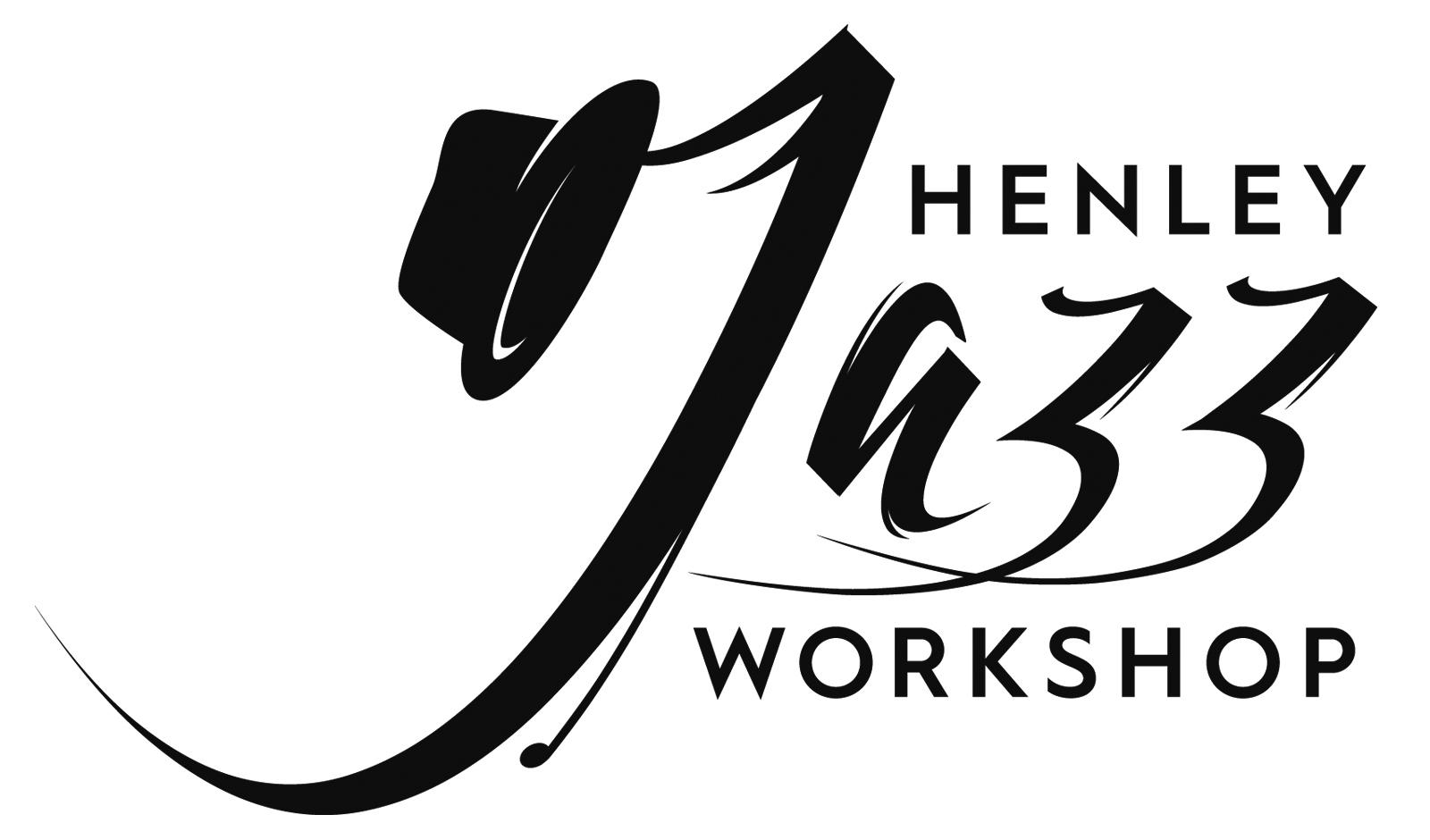 Monday 29th July – Friday 2nd August 2024Joining FormHow to pay:Deposit of £100 required on booking (non-refundable unless the course is cancelled).  If you play a rhythm instrument (guitar, bass, drums, keyboard) please contact us to check place availability before sending your deposit.Balance of £315 required by 1st July 2024 to secure your place on the course.Please pay by BACS into account number 24526414, sort code 40-38-04, Henley on Thames Summer Jazz Course, quoting your name as a reference, and email this for to liz@ejahenley.co.ukFull Name:                                                                 Full Postal Address:Email Address:(correspondence will be via email unless you state otherwise)Best contact phone number:Instrument(s):Approximate standard (beginner/intermediate/advanced or grade):Previous jazz playing experience (if any):Preference for tutor group (up to 3), optional:(Tutors’ details can be found on www.henleyjazzworkshop.co.uk)Physical/mobility or medical issues that we need to be aware of:What age bracket are you in (delete as applicable): 18-25 / 26-45 / 46-60 / 61-75 / 76+What appeals to you about the course? (eg tutor line-up/location/recommendation/previous 
experience/cost)Are you happy for us to hold your name and email address above for the purposes of communicating information about future workshops and/or gigs or events that are directly related to this workshop?YES / NO (please delete as appropriate)